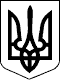 ВЕЛИКОСЕВЕРИНІВСЬКА СІЛЬСЬКА РАДА
КРОПИВНИЦЬКОГО РАЙОНУ КІРОВОГРАДСЬКОЇ ОБЛАСТІШІСТНАДЦЯТА СЕСІЯ ВОСЬМОГО СКЛИКАННЯРІШЕННЯвід «  »  грудня 2021 року 			№ с. Велика СеверинкаПро затвердження Програмисприяння залученню інвестицій до Великосеверинівської територіальної громади на 2022-2024 рокиВідповідно до Закону України «Про інвестиційну діяльність в Україні», з метою реалізації заходів, спрямованих на створення сприятливих умов для залучення інвестицій, ведення бізнесу та формування комфортного інвестиційного клімату, керуючись пунктом 22 частини 1 статті 26 та частиною 1 статті 59 Закону України «Про місцеве самоврядування в Україні»,СІЛЬСЬКА РАДА ВИРІШИЛА:1. Затвердити «Програму сприяння залученню інвестицій до Великосеверинівської територіальної громади на 2022-2024 роки» (далі – Програма) та План заходів для реалізації Програми  згідно з додатками 1,2 до даного рішення.Контроль за виконанням даного рішення покласти на комісію з питань планування, фінансів, бюджету, соціально-економічного розвитку та інвестицій.Сільський голова	Сергій ЛЕВЧЕНКО